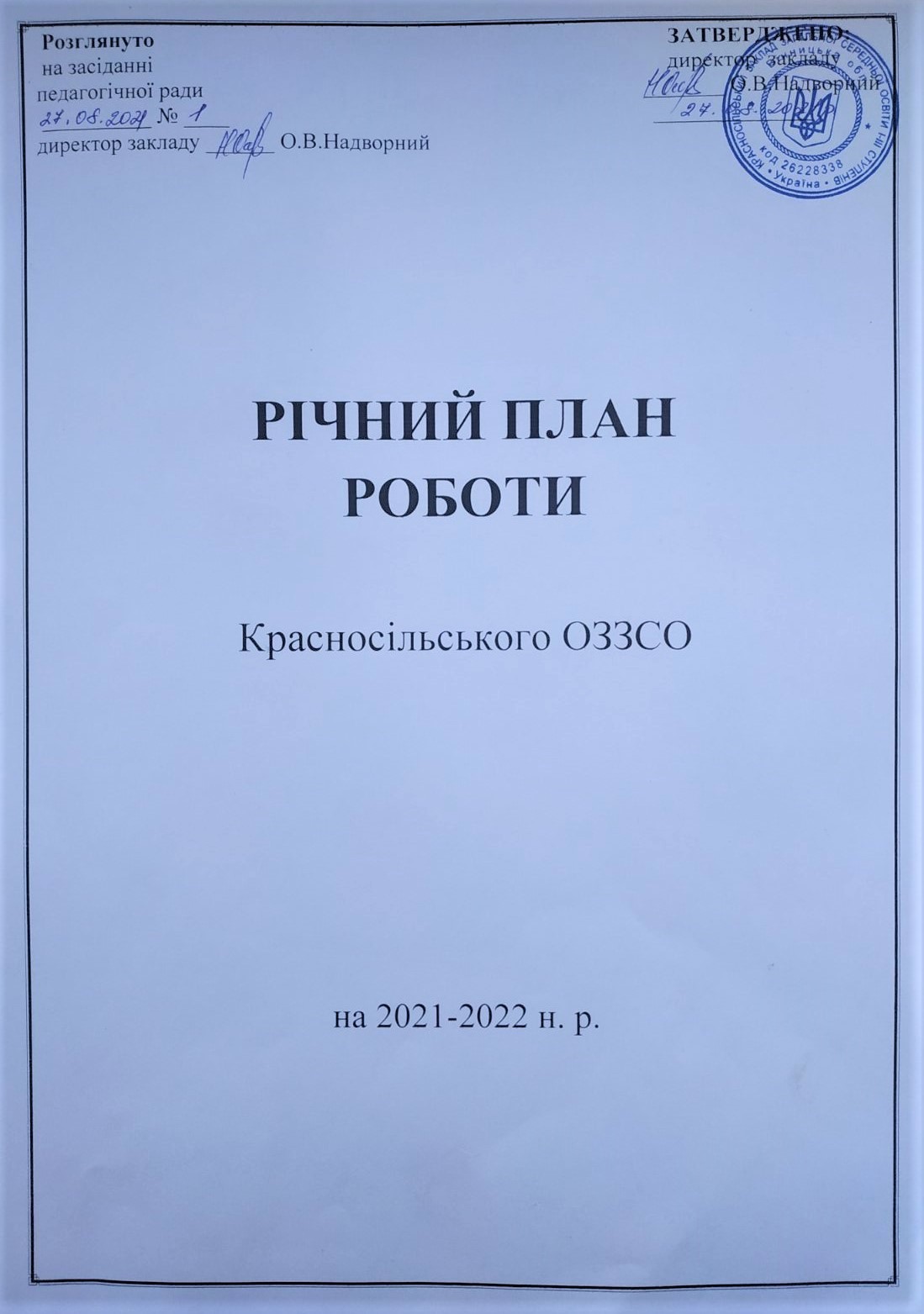 (Шумилівська філія)ВСТУП    Основна діяльність Шумилівського НВК спрямована на створення умов для реалізації державної політики в сфері освіти, виконання Законів України «Про освіту», «Про загальну середню освіту», Конституції України, Положення про загальноосвітній навчальний заклад, Указів Президента України від 25.06.2013 №344/2013 «Про Національну стратегію розвитку освіти в Україні на період до 2021 року», постанов Кабінету Міністрів України  «Про затвердження Державного стандарту початкової загальної освіти», «Про затвердження Державного стандарту базової та повної загальної середньої освіти», Концепції національно-патріотичного виховання дітей і молоді, затвердженої наказом Міністерства освіти і науки України від 16.06.2015 №641 та нормативно-правових документів із питань виконання законодавства України в галузі «Освіта».    У 2020/2021 навчальному році управління закладом було спрямовано на здійснення державної політики в галузі освіти, збереження кількісних і якісних параметрів мережі, створення належних умов для навчання і виховання учнів, удосконалення змісту освітнього процесу, впровадження нових освітніх технологій, розвиток здібностей дітей і підлітків, на впровадження в роботу Шумилівського НВК інноваційних технологій, на допомогу педагогічним працівникам у підвищенні педагогічної майстерності та контроль за виконанням державних програм «Вчитель», „Діти України”, „Обдарована дитина”, об'єктивністю оцінювання учнів за 12-ти бальною системою.   Керівництво, підвищення якості та ефективності внутрішньошкільного управління забезпечувалося документами планування роботи: перспективним, річним, робочим навчальними  планами.  На кожному рівні навчання забезпечується виконання державного стандарту, а також  дається теоретична і практична підготовка з дисциплін навчального плану з метою максимального розвитку інтелекту, загальної культури, творчих можливостей, фізичного і морального здоров'я  дитини. Успішність подолання кожного рівня навчання, виконання його освітніх задач гарантується  Шумилівським НВК тільки за умови усвідомленого й добровільного дотримання всіх норм і правил шкільного життя, активної співпраці з батьками, відкритістю освітнього процесу.    Створити цілісну систему інформаційно-аналітичного забезпечення допомагала наявна комп’ютерна техніка.     Адміністрацією постійно проводились консультації та спільно розглядалися питання з такими структурними підрозділами закладу, як: Рада Шумилівського НВК, батьківський комітет, профспілковий комітет.    Значна увага приділялася виконанню заходів Державної цільової програми  впровадження в освітній процес Шумилівського НВК ІКТ «100 відсотків».  Особливістю  розвитку  освіти  на  даному  етапі  є  зміни, які  відбуваються  у  змісті  освіти.    В  основу  організації  освітнього процесу у Шумилівському НВК  покладено здоров’язберігаючі   технології і, звичайно, компетентісний  підхід (у  дітей  необхідно  формувати  практичні  навички,  а  не  просто  знання). Є й  інші  зміни,  які  спрямовані  на  розвиток  дитини  у  школі  І ступеня.            Особливістю навчання за новим стандартом є  не  тільки  предметна     підготовка, а й оволодіння учнями ключовими компетентностями, що  передбачають  їхній  особистісно-соціальний  та  інтелектуальний  розвиток.    Головною метою на сучасному етапі навчання педагогічний колектив вважає допомогти кожній дитині досягнути певних успіхів, реалізувати духовні, комунікативні, пізнавальні й творчі потреби. Тому співпраця продуктивного співробітництва педагогічних працівників, вихованців, батьків і громадських структур спрямована на досягнення кожною дитиною значущих для неї особистісних і колективних успіхів, які дитина усвідомлює як позитивний розвиток її здібностей.
   Основним завданням педагогічного колективу була робота над проблемною темою:«ФОРМУВАННЯ СОЦІАЛЬНО КОМПЕТЕНТНОЇ ОСОБИСТОСТІ ЗАСОБАМИ ІННОВАЦІЙНИХ ПЕДАГОГІЧНИХ ТЕХНОЛОГІЙ НАВЧАННЯ І ВИХОВАННЯ»  Робота Шумилівського НВК, педколективу у 2020–2021 н.р.  базувалась  на  основних  положеннях державних  документів, які регламентують діяльність навчального  закладу. Організація освітнього процесу  неможлива  без  кваліфікованої  підтримки,  педагогічного  супроводу,  без  співпраці дитячого  та  вчительського  ко-лективів. Так  у  2020-2021 н.р.  в Шумилівському НВК  працювало  15 педагогічних працівників,  6 технічних працівників та сестра медична. Шумилівський НВК  100%  був  укомплектований  педагогічними  кадрами.  На  кінець  на-вчального  року в  школі  навчалося  44 учні – 5 класів, а в закладі дошкільної освіти виховувалось 15 дітей.·        Кадрове  забезпечення.Кваліфікаційний  склад  вчителів: 3 вчителі  мають – вищу  кваліфікаційну  категорію,3  вчителів – І  категорії,3  вчителів  -  ІІ  категорії,4  вчителі -  спеціалісти ( 1 вчитель моє звання « Старший вчитель»),2 вихователі – спеціаліст.Підвищення  фахового  рівня  педагогічних працівників відбувається  через  проходження  курсової  перепідготовки   та  атестацію  педагогічних  кадрів. У 2020-2021 н.р.  атестацію  пройшли 4 педагоги.·       Методична робота Методична робота Шумилівського НВК будувалась  відповідно  річного  плану  роботи таким чином, щоб створити належні умови для підвищення професійної майстерності кожного педагогічного працівника. Структура науково-методичної роботи органічно поєднує розгляд основних науково-методичних проблем педагогічними радами, науковий пошук методичних об’єднань із вивчення та впровадження ефективних освітніх технологій. Робота над методичними проблемами активізувала форми методичної підготовки кожного педагогічного працівника, підняла на більш високий рівень його теоретичну підготовку, надала чіткості і цілеспрямованості практичним заходам.У структурі  методичної  роботи на базі Шумилівського НВК у першому  та  другому семестрах проведено  засідання  психолого-педагогічного  семінару. На цих  засіданнях  обговорені відповідно  такі  питання : «Творче використання прогресивних технологій навчання та сучасних прийомів педагогічної техніки у процесі викладання навчальних  предметів», «Самоаналіз власної діяльності та самоосвіта–реальні шляхи підвищення професійної майстерно-сті педагога», «Сучасні виховні технології у роботі класного керівника», круглий стіл «Досвід удосконалення уроків вчителями-предметниками та занять вихователями ЗДО».          В Шумилівському НВК працювали методичні об’єднання, які  допомогли вчителям, вихователям реалізувати принципи навчання, виховання і розвиток дітей.    Саме система роботи МО сприяла висвітленню методичної проблеми      нашого колективу:   - використання нових  освітніх технологій, -  розробка і  проведення нестандартних уроків, ділових ігор;- заняття-свято, заняття-казка в ЗДО.      Методична рада Шумилівського НВК провела 4 засідання, на які були винесені найсуттєвіші питання організації самоосвіти, організації методичної роботи.     Протягом минулого навчального року педагогічні працівники Шумилівського НВК дбали про створення комфортних умов для навчання, виховання та розвитку дітей.    Педагогічні працівники Шумилівського НВК постійно працюють над розвитком творчої особистості, як на заняттях так і на уроках,  і в позаурочний час. Головна мета – створення оптимальних умов для виявлення обдарованої дитини.        Для цього педагогічні працівники постійно використовують у своїй роботі завдання творчого характеру: постановка та розв’язання проблемних завдань, дослідження навчального матеріалу, написання різноманітних творчих робіт, складання кросвордів, опорних схем, опорних конспектів тощо. Сприяють розвитку творчих здібностей дітей проведення нестандартних  занять, уроків, уроків з елементами інноваційних та інтерактивних технологій, під час проведення яких діти - активні учасники освітнього процесу.       Залученню дітей до активної співпраці  сприяють використання різноманітних форм, методів та прийомів. Слід відмітити  добру  виховну роботу з учнівськими  колективами таких класних керівників:      Коваленко Г.Ф. (4 клас), Гребенюк О. В. (1 клас), Дуда О. І. (8 клас), Шев-чук К.В. (7 клас). Виховна система  Шумилівського НВК направлена на формування в дітей національної самосвідомості,  прищеплення  любові до духовних оберегів, виховання гуманіста, патріота, громадянина України, на реалізацію завдань Концепції національно-патріотичного виховання, поваги до Конституції України, державних символів, національних традицій, заходів профілактики дитячої безпритульності та бездоглядності прилучення до нетлінних скарбів народної творчості.     Таким чином, методична робота, проведена в Шумилівському НВК у 2020 – 2021 н. р. була спрямована на підготовку педагогів як грамотних, творчих учасників освітнього процесу, озброєних ефективними методичними прийомами, готових здійснювати якісну освітню діяльність в напрямку особистісно-зорієнтованого навчання і формування соціально-активної особистості дитини. Рішенням методичної ради затвердили продовжити  опрацювання даної методичної проблеми і в наступному році, оскільки індивідуалізація навчання і творчий пошук педагогів позитивно відобразився на рівні знань дітей.· Навчальна діяльність дітей.           Здійснюючи моніторингові дослідження, ми прагнемо передусім домогтися у звичайному сільському закладі  забезпечення якісного рівня освіти та наукового підходу до управління загальноосвітнім навчальним закладом І-ІІ ступенів, своєчасного коригування окремих ланок функціонування освітньої системи закладу та прогнозування подальших тенденцій його розвитку. 
          Одним із важливих напрямів моніторингу є дослідження рівня навчальних досягнень учнів. У Шумилівському НВК діє чітка система збору та аналізу такої інформації. Директором Шумилівського НВК наприкінці І та ІІ семестрів і навчального року було складено моніторингову картку успішності  дітей за результатами досягнень із навчальних предметів. Маємо інформацію про навчальні досягнення кожного класу за рівнями та рівень навчальних досягнень із базових предметів за середнім балом.        Учні Шумилівського НВК традиційно активні учасники різноманітних конкурсів. Протягом року учні Шумилівського НВК брали участь у різноманітних Всеукраїнських конкурсах:  «Кенгуру» «Лелека»,  «Соняшник», «Колосок», «Левеня». Учні НВК відзначені сертифікатами та дипломами. Наші учні беруть участь у районних олімпіадах, конкурсах, три призових місця в  конкурсі екології та природоохоронної роботи, є призерами ІІ етапу Всеукраїнської учнівської олімпіади з історії, правознавства, української мови та літератури, математики, біології, ІІ етапу Міжнародного конкурсу з української мови ім. П.Яцика,  ІІ етапу Міжнародного мовно-літературного конкурсу учнівської та студентської молоді ім. Т.Шевченка та учасниками ІІІ етапу Всеукраїнської учнівської олімпіади з історії, правознавства, Міжнародного мовно-літературного конкурсу учнівської та студентської молоді ім. Т.Шевченка.         За підсумками навчального року учні Шумилівського НВК показали хороший рівень досягнень. Зросли показники кількості учнів   достатнього та високого навчального рівня на кінець 2020-2021 навчального року, натомість зменшилися показники кількості учнів з середнім рівнем знань.Показники рівня навчальних досягнень по класахСтан освітнього процесу в школі І ступеня.       В 2020-2021 н.р. функціонували 2 класи (2, 4 класи), в яких навчався  21 учень.          Навчальні програми засвоїли та встигають всі учні, з яких досягнення достатнього та високого рівня – 14 учнів,  невстигаючих немає.Порівняльний аналіз успішності та якості знань учнів 3 - 4 класів.Стан навчально-виховного процесу в школі ІІ ступеня.Завдання на 2021-2022 н.р.Порівняльний аналізрівнів навчальних досягнень учнів 5 - 9 класів.В розрізі навчальних дисциплін. Та все ж рівень знань частини учнів не відповідає вимогам програми.        Порівнявши і проаналізувавши контрольні роботи за І та за ІІ сем.,  турбує стан справ навчальних досягнень таких учнів:  Мисака Ю. (5 кл.), Попова Д. (8 кл.).         Ці дані є свідченнями того що:  - не завжди вчителі дотримуються таких дидактичних принципів як наступність і перспективність;  - недостатньо використовувалась індивідуальна та групова форми роботи на уроках.Виховна та позакласна робота.       Уся система виховання в Шумилівському НВК мала на меті допомогти учневі стати самодостатньою, всебічно розвиненою, соціально активною особистістю. Завдяки цьому  система виховної роботи в школі сприяла мотивації до саморозвитку, самореалізації всіх учасників освітнього процесу.       У 2020/2021  навчальному році виховна робота в Шумилівському НВК  була спрямована на реалізацію виховної теми:  «Формування патріота і громадянина, національно свідомої, цілісної, гармонійно розвинутої особистості, здатної до адаптації в суспільстві» і проводилась на науково-методичній основі відповідно до реалізації Концепції державної політики у сфері реформування загальної середньої освіти «Нова українська школа» на період до 2029 року, схваленої розпорядженням Кабінету Міністрів України від 14.12.2016 № 988, річного плану роботи Шумилівського НВК на 2020/2021 навчальний рік. Виховна робота  була спрямована на виконання Законів України „Про освіту”, „Про загальну середню освіту”, «Про позашкільну освіту», Національної програми правової освіти та Концепції національно-патріотичного виховання дітей та молоді, затвердженої наказом Міністерства освіти і науки України від 16.06.2015 р. № 641. Ключовими нормативними документами у сфері освітньої політики щодо виховання був наказ МОН № 1243 від 31.10.2011 , яким затверджено "Основні орієнтири виховання учнів 1-11 класів загальноосвітніх навчальних закладів України для підвищення ролі освіти в розбудові й зміцненні  української державності та утвердженні національної єдності.       На основі цих нормативно-правових документів у Шумилівському НВК було видано такі розпорядчо-інструктивні накази з виховної роботи: «Про запобігання дитячому травматизму серед учнів та вихованців під час проведення навчально-виховного процесу та в побуті у 2020/2021 навчальному році», «Про організацію чергування учнів та вчителів по Шумилівському НВК у 2020/2021 н.р.», «Про облік дітей і підлітків  шкільного віку мікрорайону Шумилівського НВК», «Про призначення відповідального за організацію харчування учнів Шумилівського НВК», «Про призначення з числа педагогічних працівників Шумилівського НВК громадського інспектора з охорони дитинства на 2020/2021 н.р.», «Про організацію роботи з профілактики злочинності та правопорушень серед учнів Шумилівського НВК у 2020/2021 н.р.», «Про призначення з числа педагогічних працівників відповідального за роботу ради профілактики правопорушень серед учнів», «Про організацію виховної роботи в Шумилівському НВК у  2020/2021 навчальному році»,  «Про підсумки обліку дітей та підлітків шкільного віку мікрорайону Шумилівського НВК та охоплення їх навчанням», «Про дотримання правил охорони праці, пожежної безпеки та безпеки життєдіяльності під час проведення новорічних та різдвяних свят  2020/2021 навчального року».         Метою виховної діяльності було створення цілісної моделі виховної системи на основі патріотичних, громадянських та загальнолюдських цінностей, тому  виховна діяльність здійснювалась у відповідності до наступних ключових напрямів: Національно-патріотичне і громадянське вихованняМорально-духовне і гуманістичне вихованняПравове, превентивне виховання і формування здорового способу життяЦіннісне ставлення до себе;Ціннісне ставлення до сім'ї, родини, людей;Ціннісне ставлення особистості до суспільства і держави;Ціннісне ставлення до праці;Ціннісне ставлення до природи;Ціннісне ставлення до культури і мистецтва.          Серед основних завдань виховної роботи школи були наступні:         -  Забезпечити доступність до якісної освіти усіх дітей шкільного мікрорайону школи, сприяти збереженню мережі та контингенту учнів НВК. З цією метою підвищувати іміджеві характеристики Шумилівського НВК щодо надання якісних освітніх послуг.         -    Продовжити роботу по формуванню в учнів навичок здорового способу життя. Створити умови для оздоровлення та відпочинку дітей пільгового контингенту в пришкільному оздоровчому таборі з денним перебуванням.          -    Забезпечити соціальний захист учнів  Шумилівського НВК.         -   Підвищити ефективність роботи з попередження дитячого травматизму як під час освітнього процесу так і поза межами Шумилівського НВК.         -   Посилити спрямованість виховної роботи на формування в дітей та молоді любові до Батьківщини, громадянських якостей.         -   Популяризувати культурне розмаїття, історичну спадщину країни, рідного краю; формувати історичну пам’ять підростаючого покоління, забезпечити духовну єдність поколінь.         - Сприяти формуванню духовно-моральних взаємин між усіма учасниками освітнього процесу, толерантного ставлення до представників інших народів, культур і  традицій, до однолітків, батьків, інших людей; вихованню пошани та любові до культурного спадку свого народу та мистецтва, культивуванню кращих рис української ментальності: працелюбності, свободи, справедливості, доброти, чесності, відповідального ставлення до природи.        -   Активізувати застосування сучасних форм і методів правової та превентивної освіти, формування здорового способу життя, фізичного розвитку і культури, спрямованих на формування сталої відповідальної поведінки, імунітету до негативних впливів соціального оточення.   Виховна система роботи школи була зорієнтована на особистість як відправний компонент і кінцевий результат, на її розвиток, духовне і моральне збагачення і носила плановий, цілеспрямований характер. Цьому свідчить комплекс  актуальних питань, які розглядались на: нарадах при директорові:Про стан залучення дітей шкільного віку мікрорайону НВК до навчання (серпень)Про попередження дитячого травматизму під час організації освітнього процесу (вересень)Про стан відвідування учнями НВК (вересень)Про стан комплектування гуртків (вересень)Про попередження дитячого травматизму в період осінніх канікул (жовтень)Про роботу щодо попередження правопорушень та злочинності серед учнів (жовтень)Про організацію та проведення осінніх канікул (жовтень)Про стан виховної роботи в НВК за І семестр 2020/2021 н.р. (грудень)Про роботу НВК по застереженню від дитячого травматизму в період зимових канікул (грудень)Про організацію виховної роботи: забезпечення змістовного дозвілля учнів в період зимових канікул (грудень)Про попередження дитячого травматизму в період весняних канікул (березень)На малих педрадах:Про роботу з дітьми, схильними до правопорушень (листопад)Про стан роботи з попередження дитячого травматизму (листопад).Про підсумки моніторингу стану гурткової роботи  (грудень)           На педрадах:Про психолого-педагогічний супровід адаптації до нових умов навчання учнів 1 класу (жовтень)Про основні цілі сучасної освіти на основі проектних технологій як засобу мотивації учнів до навчання. Про використання вихователями ДНЗ засобів мотивації до навчання дітей різновікової дошкільної групи у рамках програми «ДИТИНА» (січень)Про організацію освітнього процесу за технологіями дистанційного навчання (березень)Виховна робота у навчальному закладі здійснювалась на засадах педагогіки співробітництва учнів, їхніх батьків та громадськості. Сучасний зміст виховання в НВК — це науково обґрунтована система загальнокультурних і національних цінностей та відповідна сукупність соціально значущих якостей особистості, що характеризують її ставлення до суспільства і держави, інших людей, праці, природи, мистецтва, самої себе.      Національно-патріотичне виховання виявляється у патріотизмі, національній самосвідомості й ідентифікації, правосвідомості, політичній культурі та культурі міжетнічних відносин.      Педагоги НВК спрямовували свою роботу на розвиток духовності, виховання патріотизму та поваги до історичної спадщини українського народу, формування здорового способу життя, загальнолюдських моральних цінностей дитини.      З метою реалізації зазначеної програми у плані роботи навчального закладу  у розділі «Ціннісне ставлення особистості до суспільства і держави» були сплановані та проведені різноманітні виховні тематичні заходи (покладання квітів до пам‘ятних місць, виставки малюнків, виховні години та інші) до Дня козацтва, Дня Захисника України, Дня Збройних сил України,  Дня Перемоги над нацизмом у Другій світовій війні тощо. Також упродовж 2020/2021 навчального року учні НВК взяли участь у конкурсах, акціях, заходах різних рівнів, присвячених святкуванню 76-ї річниці Перемоги над нацизмом у Другій світовій війні. Проведено уроки мужності, зустрічі з ветеранами Другої світової війни та учасниками бойових дій на території інших держав, учасниками бойових дій у зоні АТО, бесіди, години спілкування, конкурси творчих робіт.       Морально-духовне і гуманістичне виховання: учні НВК брали участь у: - акції милосердя «Допоможи ближньому», «Ветеран живе поруч», «Добро починається з тебе», «Свічка пам‘яті» (діти – ветеранам війни, діти – «дітям війни», діти – вчителям-ветеранам війни), «Подаруй оберіг солдату», привітання святковими листівками; - екскурсії до музеїв та пам‘ятних місць, проведення туристських подорожей по місцях бойової слави;- конкурси творчих робіт, рефератів, малюнків, плакатів, присвячених Дню Перемоги над нацизмом у Другій світовій війні тощо.  Педагоги НВК глибоко усвідомлюють, що соціальна адаптація дітей, розуміння ними своїх прав та свідомого виконання обов’язків у значній мірі залежить від правильно визначених та обраних шляхів реалізації виховного процесу. Вони забезпечують всебічний розвиток особистості, сприяють її самовихованню й самореалізації, спрямовують учнів у своїй діяльності   керуватися загальнолюдськими цінностями, глибоко розуміти традиції свого народу.                Над реалізацією мети  і завдань виховної роботи в НВК в 2020 - 2021 навчальному році  працювали 2 класних керівники 1-4 класів, 3 класних керівники 5-9 класів.Громадянське виховання у 2020-2021 навчальному році реалізовувалося  також через проведення таких заходів, як декада Мужності і Слави, Тиждень Гідності та Свободи,  Шевченківські дні, заходи до Дня Соборності України, День пам'яті Героїв Небесної Сотні,  День пам'яті і примирення і День Перемоги над нацизмом у Європі, День Європи, години спілкування та виховні години.     У рамках екологічного виховання у 2020-2021 н.р. відбулись трудові екологічні десанти з покращення та благоустрою прилеглої до НВК території,  місячники з благоустрою.    Формування основ здорового способу життя здійснювалося через проведення різноманітних шкільних спортивних змагань, акції «Молодь проти наркоманії і СНІДу», тижня «Молодь обирає здоровий спосіб життя» у рамках яких відбулися тематичні бесіди, конкурс плакатів, спортивні змагання «Веселі старти».   Правове, превентивне виховання і формування здорового способу життя учнів НВК реалізовувалося через проведення Всеукраїнського тижня права у грудні 2020 року, тижнів боротьби з наркоманією, алкоголізмом, тютюнопалінням, тижня історії, конкурсу плакатів та малюнків «Права очима дітей», батьківських зборів, лекцій для батьків, тематичних виховних годин.   Перевага малокомплектного закладу  в тому, що класний керівник, вихователь має можливість приділити більше уваги кожній дитині, а, отже, краще пізнати її. Класний керівник, вихователь має можливість вести спостереження за майбутнім своїм вихованцем, починаючи з перших днів навчання дитини. Тому в першому, п’ятому класі класний керівник не розпочинає вивчення особливостей кожного учня, а продовжує, поглиблює на основі характеристики вихователя ЗДО,  класного керівника 4 класу та своїх власних висновків.  Класні керівники здійснюють постійний контроль за відвідуванням занять учнів, за успішністю знань, проводять необхідні педагогічні консультації з батьками дітей, обстежують умови проживання дітей в сім’ї, вивчають характер та  прояви особистості дітей, здійснюють всю виховну роботу з дітьми девіантної поведінки, зустрічаються з учнями та їх батьками за місцем мешкання, проводять роботу по залученню учнів в гуртки та секції за інтересами, залучають до роботи у класі та в школі. У ході профілактики правопорушень контроль за відвідуванням учнями занять ведеться вчителями й класними керівниками у класному журналі, а черговим учителем у спеціальному журналі відвідування занять.  Художньо-естетичний аспект виховної роботи знайшов свою реалізацію в проведенні в НВК таких заходів:- свято Першого дзвоника  (1 - 9 класи),- День Учителя  (1 - 9 класи),- свято осені (1 - 9 класи, різновікова група ДНЗ),- День Святого Миколая (1 - 9 класи, різновікова група ДНЗ),- Новорічні вистави (1-4 класи), Новорічний бал (5-9 класи), Новорічна казка             різновікова група ДНЗ,- розважальна програма до Дня Святого Валентина (7-9 класи),- День захисника Вітчизни (1-4 кл.),- святковий концерт до Дня 8 березня (1-9 класи, різновікова група ДНЗ),- День гумору (1-4 кл.),- свято «Парад вишиванок» (1 – 9 класи, дошкільнята),- свято Останнього дзвоника (1 - 9 класи),- свято «Прощавай наш дитсадок» (різновікова група ЗДО).Велику увагу педколектив приділяв патріотичному, екологічному та морально-правовому вихованню.         Протягом року були проведені загальношкільні заходи: „Операція „Ветеран”, лінійка до Дня Збройних Сил України, свято „ Низький уклін тобі, хліборобе”, тиждень  дошкілля, української мови , музики, лінійка до Дня визволення Батьківщини, до Дня Чорнобильської трагедії.      Вчителі нашого НВК  прагнуть зробити життя дітей насиченим, змістовним, цікавим.      У зв’язку з цим у НВК склалася певна система виховної роботи. Усі молодші й старші класи є членами громадських організацій – Країни Барвінкової і Країни Веселкової. До складу Країни Барвінкової входять діти 1 - 4 класів, які працюють за програмою « Дивоколо веселих та кмітливих» , яка базується на елементах гри , ігрових ситуацій.   Кожен клас – це барвінковий загін. Він має свою назву, девіз та мандрує по станціях : „ Диворід”, Дивоцвіт”, „ Дивоказ”, „ Дивосвіт”, „ Дивогарт” Учні 5-9 класів – члени Країни Веселкової. Розроблено статут Країни Веселкової, програмні завдання  та мету. В НВК навчались  45  учнів.Працювали  дитячі об'єднання:Країна Барвінкова  (23 учні)Загін "Джерельце " 1 класЗагін "Сонечко "     2 класЗагін " Іскорка "      3  класЗагін " Бджілки "    4  класВеселкова республіка (21 учень)працювала за напрямками :5 клас  - «Лідер»,6 клас - «Краю мій лелечий»,7 клас  - «Червона  калина »,8 клас  - «Помагай»,9 клас  -  «Берегиня».     У НВК  працює учнівське самоврядування у вигляді  МІГів (малих  ініціативних груп )(далі: МІГ)      До складу МІГ входять по 2- 3 учні від кожного класу (5-9 класи). Контролює роботу МІГ (навчальної, інформаційної, бібліотечної, господарської, спортивної, організації дозвілля ) адміністративна МІГ (голова Шевчук Анна 9 кл.) .  Протягом навчального року малими ініціативними групами було проведено:-  рейд-перевірки виконання домашніх завдань;-  рейд-перевірки чистоти класних кімнат;-  рейд-перевірки стану підручників, збереження шкільних меблів;-  рейд-перевірки дотримання учнями внутрішкільного розпорядку;     Надавали допомогу у підготовці та проведенні предметних тижнів, тематичних інформацій. Проводили засідання МІГ. Організовували та проводили тематичні лінійки, загальношкільні свята.     Активно працює пізнавально-творчий центр " ВАТРА". Творчі доробки членів якого періодично презентуються на шкільному стенді " Зернини творчості". Основне завдання МІГ - сприяти становленню згуртованого колективу, покликаного формувати в учнів свідоме і відповідальне ставлення до своїх прав і обов'язків.     Завдання МІГ :1. Надання можливості кожній дитині самостійно або разом з дорослими вирішувати усі питання шкільного життя, які вона може вирішити.2. Надання можливості кожній дитині брати активну участь в житті класу, школи.3. Організація самообслуговування прибирання класних кімнат та інших приміщень школи.4. Планування роботи кожної МІГ.5. На повному самоврядуванні учні  провели:-  загально шкільні лінійки (тематичні, святкові);-  шкільні свята, конкурси;-  рейди - перевірки: наявності в учнів письмових домашніх завдань, щоденників, підручників перед уроками, стану підручників, явки учнів на огляди новин, чистоти класних кімнат.-  щотижневе звітування командирів класу на загальношкільних лінійках про життя та роботу класних колективів.Вся робота учнівського самоврядування висвітлюється на стендах:« Керуємо ми », « Наші цікаві справи », « Мандруємо веселкою ».     В НВК є газета учнівського самоврядування « Прес – центр » / випускається двічі на місяць /     В НВК налагоджено працює учнівське самоврядування у формі МІГ,   працює пізнавально – творчий центр „ ВАТРА”, в який входять такі клуби: «Гіпаніс» (іст.), „ Джерельце” ( літ. ), „ Пісня мого народу” (муз.м-во) , „Чарівний пензель” ( обр. м-во ) та ін.     Працюють предметні гуртки: вокальний „ Калинонька”, спортивний „Старт”, математичний „ Кіберик”, природознавчий «Паросток».     У НВК всебічно підтримується здорова конкуренція: органами учнівського самоврядування в кожному класі визначаються кращі учні, враховуючи результати навчання, участь у громадському житті, в олімпіадах, змаганнях, конкурсах.                                                                                                             У НВК найкращі учні та класи в кінці семестру за результатами роботи нагороджуються подарунками, призами, почесними грамотами.Працюють на добровільних засадах гуртки: Історико – краєзнавчий гурток «Гіпаніс» Керівник гуртка -  Дуда О. І. / вчитель історії /Брали участь у Всеукраїнських акціях,  оформлення дослідницько – пошукової роботи на районний конкурс «Роки голодомору»Літературний гурток «Джерельце»Керівник гуртка – Шевчук К. В. / вчитель укр. мови та літератури. Проведено:конкурс поезії «На вічну пам' ять Героям Майдану»;літературні ігри;конкурс читців «Доля Батьківщини – моє майбутнє»;конкурс читців авторських вівшів «З Україною в серці»;пошук цікавих фактів з життя відомих письменників української літератури. Математичний гурток „ Кіберик” Керівник гуртка – Усатий В.С. / вчитель математики. Проведено до Року математики:тиждень математики;День математики.Екологічна стежина «Над Бугом – рікою»Брали участь у Всеукраїнських конкурсах «Сторінка літопису», «День юного натураліста України», експериментально – дослідницьких робіт з природознавства та біології « Юний дослідник», обласний конкурс«Джерело».Вокальний гурток « Пісня мого народу»Керівник гуртка – Стаховська Л. В. / вчитель муз. мистецтва.Добір матеріалів для поповнення проектної роботи «Пісня – душа народу»,  була проведена літературно – музична композиція «Моя вишнева Україна», творчий конкурс «Нотне віршування».    В НВК  є своя геральдика :Прапор складається з трьох кольорів (жовтого, зеленого, блакитного) та кетяги калини , який символізує красу та символіку подільського краю;Герб (зображення дитини, батька та н.закладу) , який символізує тісну співпрацю НВК із батьками);Гімн ( в тексті відчувається  патріотичний дух, творчі злети та оспівується краса  подвір’я  НВК /алея каштанів/).        Кожен клас має також свою геральдику згідно свого напряму.У НВК є такі стенди:        «З Україною в серці», «Герої не вмирають», « Я – родина – Україна» ,  «Куточок права», екологічний куточок «Збережемо красу рідного краю»  / робота екологічної стежини /, « Зірки програми «Творча обдарованість»», куточок бойової слави «Шляхами мужності і слави» «Законодавство проти шкідливих звичок»,  куточок мистецтва « З народних джерел »/ робота вокального та фольклорно - етнографічного гуртків /, куточок учнівського врядування , куточок для батьків.        Організація дитячого самоврядування у НВК в 2020-2021 навчальному році проводилась відповідно до нормативно-правової бази, зазначеної в державних документах, згідно з планом роботи навчального закладу.         У 2020-2021 навчальному році продовжилося впровадження рейтингової системи оцінювання участі класів у освітньому процесі.  ·  Соціальний захист.  Соціальна підтримка дітей пільгових категорій, що навчаються у НВК, проводиться згідно з діючим законодавством. На початок навчального року були підготовлені списки дітей пільгових категорій. Кількість дітей у них становить:·       багатодітних - 16;·       дітей-інвалідів – 0. Ці діти постійно перебувають у центрі уваги адміністрації. · Співпраця з батьками.   Виховання учня в НВК і сім’ї – щоденний нерозривний процес. Тому педагогічний колектив працює у тісній співпраці з батьківським колективом з метою створення найсприятливіших умов для самореалізації та розвитку дитини. Батьки є соціальним замовником НВК, а тому беруть активну участь у освітньому процесі. Вони є учасниками позакласних заходів, пов’язаних з професіями, світом захоплень, родинними святами. Класні керівники та вихователі  тісно співпрацюють з сім’ями своїх вихованців: відвідують дитину вдома, спілкуються з родиною.·   Збереження і зміцнення здоров’я дітей та працівників.   Медичне обслуговування учнів та працівників НВК організовано відповідно до нормативно-правової бази. Для якісного медичного забезпечення учнів організоване систематичне та планове медичне обслуговування, яке забезпечує профілактику дитячих захворювань. Щорічно на базі центральної районної лікарні та Маньківської амбулаторії діти проходять медичне обстеження. Відповідно до результатів медичного огляду дітей, на підставі довідок лікувальної установи у НВК формуються спеціальні медичні групи, а також уточнені списки учнів підготовчої, основної групи та групи звільнених від занять фізичною культурою на навчальний рік. Відповідно цих списків видається наказ по НВК. Медичне обслуговування працівників НВК організовано також на базі Бершадської ЦРЛ та Маньківської амбулаторії ЗПСМ. Вони щорічно проходять поглиблений медичний огляд у серпні за графіком кабінету профогляду медичної установи. Працівники їдальні проходять медичні огляди два рази на рік. Огляди відбуваються за рахунок держбюджету.  Проходження медичного огляду фіксується в санітарних книжках установленого зразка, які реєструються і зберігаються у адміністрації НВК.  Важливим аспектом збереження здоров’я дітей є створення умов для раціонального харчування протягом перебування у НВК. Організація харчування дітей закладу регламентується законами України «Про освіту», «Про дошкільну освіту», «Про загальну середню освіту» , «Про охорону дитинства», Постановою Кабінету Міністрів України від 22.11.2004 № 1591 «Про затвердження норм харчування у навчальних та оздоровчих закладах», іншими нормативними документами. Згідно з вищезазначеними документами  діти з малозабезпечених сімей забезпечуються безоплатним одноразовим харчуванням. Гаряче харчування учнів відбувається згідно графіку на  третіх - четвертих перервах у їдальні НВК а також дошкільнят згідно графіку.  Цікавими оздоровчими заходами у НВК є проведення традиційного Тижня фізичної культури та спорту, Дня здоров’я, спартакіади, бесіди з фельдшером Шумилівського ФАПу, показ відеофільмів про шкоду куріння, наркотиків, алкоголю. У планах виховної роботи кожного класного керівника є розділ «Заходи по збереженню життя і здоров’я дітей» та у планах вихователів запланована певна робота оздоровчого характеру з  дітьми.·    Стан охорони праці та безпеки життєдіяльності.  Робота з охорони праці, безпеки життєдіяльності, виробничої санітарії, профілактики травматизму дітей у побуті та під час освітнього процесу визначається у діяльності педколективу як одна із пріоритетних і проводиться відповідно до Законів України «Про охорону праці», «Про дорожній рух», «Про пожежну безпеку», Державних санітарних правил і норм улаштування, утримання загальноосвітніх навчальних закладів та організацій освітнього процесу, та інших численних нормативних актів, які регламентують роботу школи з цих питань. Стан цієї роботи знаходиться під постійним контролем адміністрації НВК. Наказом по НВК призначається відповідальний за організацію роботи з охорони праці та безпеки життєдіяльності, пожежної безпеки, електробезпеки,техногенної безпеки;у закладі створено службу з охорони праці, сплановані заходи. На початку навчального року, напередодні канікул та святкових днів проводяться інструктажі з безпеки життєдіяльності серед учнів, відпрацьована програма вступного інструктажу. Регулярно відбуваються цільові інструктажі з учнями перед екскурсіями, походами, спортивними змаганнями. У НВК є  в наявності необхідні журнали з реєстрації всіх видів інструктажів з питань охорони праці, пожежної безпеки, електробезпеки, техногенної безпеки. Кожна класна кімната, кабінет має необхідний перелік документації з питань безпеки життєдіяльності. Також у приміщеннях НВК  розміщено кілька стендів по безпечній поведінці. Питання охорони праці та попередження травматизму неодноразово обговорювалися на нарадах при директорові.·    Фінансово-господарська діяльність.     Будівля НВК  прийнята в експлуатацію  60 років назад. Але, незважаючи на  вік та зношеність, адміністрація НВК  разом з колективом постійно працює над удосконаленням матеріально-технічної бази, підтриманню її у робочому стані. Фінансування потреб НВК  проводиться централізованою бухгалтерією відділу освіти та спорту Бершадської міської ради. Однією  зі  складових  навчального  процесу  є  зміцнення матеріально-технічної  бази  НВК.    Проблем  багато,  але над  їх  вирішенням  здійснювалась  і  буде  у  подаль-шому  проводитись  відповідна  робота.   Першочерговим  завданням  на  наступний  рік,  вважаю  підготувати  НВК до  нового  навчального  року, здійснити  поточний  ремонт  усіх  примі-щень, підготувати  опалювальну  систему,  створити  комфортні  та  безпечні  умови  навчання  дітей.       Також  пріоритетними завданнями  на  2021-2022 навчальний рік  вбачаємо у:·       створенні  умов для  різнобічного  розвитку  особистості;·       наданні  якісних  освітніх послуг в умовах НВК;·       співпраці  з  батьківським  колективом,  громадськістю;·       роботі  над  проектом  «Шумилів – моє село».         Наш НВК  пишається доброзичливою атмосферою, яка панує у відносинах між учнями, батьками, громадськістю та педагогами. НВК,  співпрацює з таким установами як: СТОВ « Лан» /голова  Савченко С. П./, Маньківський старостинський округ / голова Года О.І. /, Маньківська амбулаторія ЗПСМ, Маньківський гранкар’єр , Шумилівській ФАП. НВК  непомітно, але виразно формує саму особистість. Дух НВК  складається з багатьох компонентів, але насамперед - це дух співпраці, дух високих стандартів, дух радощів життя та спільних перемог.ПРІОРИТЕТНІ НАПРЯМКИ РОБОТИ ШУМИЛІВСЬКОЇ ФІЛІЇ КРАСНОСІЛЬСЬКОГО ОЗЗСОУ 2021/2022 НАВЧАЛЬНОМУ РОЦІДіяльність педагогічного колективу Шумилівської філії Красносільського ОЗЗСО у 2021/2022 навчальному році направити на вирішення пріоритетних напрямків:Продовжити впровадження в освітньому середовищі закладу Конституції України, Законів України «Про освіту», «Про загальну освіту», Про забезпечення санітарного та епідемічного благополуччя населення, розпорядження Кабінету Міністрів України від 14.02.2016 № 988-р «Про схвалення Концепції реалізації державної політики у сфері реформування загальної середньої освіти «Нова українська школа» на період до 2029 року», наказу Міністерства освіти і науки України від 21.01.2016№ 635 «Про внесення змін до Положення про індивідуальну форму навчання в загальноосвітніх навчальних закладах»;Забезпечити доступність до якісної освіти усіх дітей шкільного віку мікрорайону Шумилівської філії Красносільського ОЗЗСО;Забезпечити у 2021/2022 навчальному році перехід до роботи за новим державним стандартом учнів перших класів;Запроваджувати принцип педагогіки партнерства, що грунтується на співпраці учня, учителя і батьків та принципу дитиноцентризму (орієнтація на потреби учня);Продовжити формування в учнів ключових компетентностей, необхідних сучасній людині для успішної життєдіяльності. Серед ключових компетентностей – володіння державною мовою, математична, загальнокультурна й екологічна компетентності, підприємливість та іноваційність, економічна компетентність. Випускник закладу повинен критично та системно мислити, проявляти ініціативу і творчість, вміння оцінювати ризики, приймати рішення, розв’язувати проблеми;Створювати умови для формування в учнів громадянської відповідальності, тобто особистості, що поважає права людини, розуміє особисту відповідальність за долю держави, народу. Розуміє важливість громадянської участі у процесі вирішення різноманітних проблем місцевої громади;Продовжити створення оптимальних санітарно-гігієнічних умов для навчання та виховання учнів;Удосконалювати навчально-матеріальну базу закладу, впроваджувати сучасні інформаційно-комунікаційні технології;Сприяти збереженню мережі класів та контингенту учнів закладу.ЗАВДАННЯ педагогів Шумилівської філії Красносільського ОЗЗСО на 2021/2022 навчальний рікСпрямувати зусилля на реалізацію таких навчально-методичних проблем:Педагогічна проблема:“Реалізація особистісно-орієнтованого навчання з метою формування ключових компетентностей моделі випускника початкової та базової школи”Методична проблема:«ФОРМУВАННЯ СОЦІАЛЬНО КОМПЕТЕНТНОЇ ОСОБИСТОСТІ ЗАСОБАМИ ІННОВАЦІЙНИХ ПЕДАГОГІЧНИХ ТЕХНОЛОГІЙ НАВЧАННЯ І ВИХОВАННЯ».Виховна проблема: «Створення умов для формування соціальної компетентності та самореалізації особистості, розвитку духовного, інтелектуального та фізичного потенціалу учнів»З цією метою:Сприяти впровадженню в практику роботи закладу сучасних освітніх технологій, передового педагогічного досвіду вчителів.Проводити системний, цілеспрямований моніторинг усіх напрямків освітнього процесу закладу.Підвищити особисту відповідальність кожного члена педагогічного колективу за якість та результативність роботи.Продовжити роботу з подальшої інформатизації  освітнього процесу. Забезпечити якісне та своєчасне наповнення необхідною інформацією системи управління освітою (ІСУО).Забезпечити виконання плану проходження педагогами курсів підвищення кваліфікації на 2021/2022 навчальний рік.У відповідності з планом атестації педагогічних працівників на 2021/2022 навчальний рік провести атестацію вчителів у відповідності до Типового положення про атестацію педагогічних працівників, затвердженого  наказом МОН України від 06.10.2010 №930 зі змінами.Створити необхідні умови для активної роботи з обдарованими учнями  шляхом залучання їх до участі в інтелектуальних конкурсах, предметних олімпіадах різних рівнів, змаганнях, тощо.Продовжити роботу по формуванню в учнів навичок здорового способу життя. Створити умови для оздоровлення та відпочинку дітей пільгового контингенту в пришкільному оздоровчому таборі з денним перебуванням. Забезпечити соціальний захист учнів та працівників Шумилівської філії Красносільського ОЗЗСО.Підвищити ефективність роботи з попередження дитячого травматизму як під час  освітнього процесу так і поза межами закладу.Забезпечити якісну підготовку випускників закладу до складання ДПА.Спрямовувати виховну роботу на формування в дітей та молоді любові до Батьківщини, громадянських  якостей.Популяризувати культурне розмаїття, історичну спадщину країни, рідного краю; формувати історичну пам’ять підростаючого покоління; забезпечити духовну єдність поколінь.Сприяти формуванню духовно-моральних взаємин між усіма учасниками освітнього процесу, толерантного ставлення до представників інших народів, культур і традицій, до однолітків, батьків, інших людей; вихованню пошани та любові до культурного спадку свого народу та мистецтва, культивуванню кращих рис української ментальності: працелюбності, свободи, справедливості, доброти, чесності, відповідального ставлення до природи.Активізувати застосування сучасних форм і методів правової та превентивної освіти, формуванню здорового способу життя, фізичного розвитку і культури, спрямованих на формування сталої відповідальної поведінки, імунітету до негативних впливів соціального оточення. Продовжити зміцнювати та вдосконалювати навчально-матеріальну базу, залучивши як бюджетні так і позабюджетні кошти.Здійснення  загальної середньої освітиОрганізація роботи дошкільного підрозділу Освітній процес у дошкільному підрозділі Шумилівської філії Красносільського ОЗЗСО здійснюється  у 2021/2022 н.р. відповідно до вимог нормативно-правових документів: Закону України «Про дошкільну освіту», Базового компонента дошкільної освіти (лист МОН України № 1/9-148 від 16.03.2021 р.);наказів МОН:- «Про затвердження Примірного переліку ігрового та навчально-дидактичного обладнання для закладів дошкільної освіти» від 19.12.2017 № 1633;- «Про затвердження гранично допустимого навчального навантаження на дитину у дошкільних навчальних закладах різних типів та форми власності» від 20.04.2015 № 446;- «Про затвердження Базового компонента дошкільної освіти (нова редакція)» від 22.05.2012 № 615,листів МОН:- «Щодо організації діяльності закладів дошкільної освіти у 2020/2021 навчальному році» від 30.07.2020 № 1/9-411;- «Про переліки навчальної літератури, рекомендованої Міністерством освіти і науки України для використання у закладах освіти у 2020/2021 навчальному році» від 22.07.2020 № 1/9-394;- «Щодо забезпечення наступності дошкільної та початкової освіти» від 19.04.2018 № 1/9-249;- «Методичні рекомендації щодо організації взаємодії закладів дошкільної освіти з батьками вихованців» від 11.10.2017 № 1/9-546.      У 2021/2022 навчальному році робота з дітьми дошкільного підрозділу здійснюється за програмою   виховання і навчання дітей від двох до семи років «Дитина», з використанням видань, рекомендованих для використання в роботі у дошкільних навчальних закладах, затверджених Міністерством освіти і науки України від 09.11.2015 р. № 1/11-16163.Удосконалення освітнього процесу Серпень Вересень Листопад ГруденьСіченьЛютийБерезень-КвітеньТравень-ЧервеньВнутрішньошкільне управління і контрольВересень ЖовтеньЛистопад ГруденьСіченьЛютий БерезеньКвітеньТравеньЧервень НаказиВересеньПро розподіл функціональних обов’язків між членами адміністрації школиПро організацію навчально-виховного процесу у 2021-2022 н.р.Про розподіл педагогічного навантаженняПро зарахування учнів до 1-го, 10-го класівПро призначення класних керівниківПро охорону праці, дотримання норм техніки безпеки у школі та покладання на педпрацівників відповідальності за життя і здоров’я учнівПро заборону тютюнопаління на території закладу і пропаганду здорового способу життяПро створення комісії для проведення розслідування нещасних випадківПро створення комісії з трудових спорівПро дотримання вимог протипожежної безпеки та дій працівників у випадку пожежіПро призначення відповідального за збереження енергоносіїв школиПро організацію роботи з безпеки дорожнього рухуПро організацію та проведення допризовної підготовки юнаків у 2021-2022 н.р.Про організацію харчування учнів, призначення відповідального за цю роботуПро організацію пільгового харчуванняПро призначення відповідальних за ведення ділової документаціїПро використання годин варіативної частини навчального плануПро створення комісії з проведення атестації педагогічних кадрівПро затвердження правил внутрішнього трудового розпорядку для шкільного колективуПро організацію методичної роботи у 2021-2022 н.р.Про організацію гурткової роботиПро організацію превентивної роботи щодо правопорушень, злочинності, бродяжництва та жебрацтва в Красносільській ЗОШ І-ІІІ ступенів на 2021-2022 н.р.Про організацію контролю за відвідуванням учнями занятьПро розподіл учнів по групах здоров’я на заняттях з фізкультуриПро створення Ради з питань профілактики правопорушень та злочинностіПро підготовку і проведення місячника цивільної оборони в школіЖовтеньПро проведення фахової атестаціїПро проведення шкільного етапу Всеукраїнських учнівських олімпіад з базових дисциплінПро створення комісії для проведення інвентаризації шкільного майнаПро підсумки І етапу Всеукраїнських олімпіад з базових дисциплін у 2021-2022 н.р.Про підготовку і проведення педагогічної радиЛистопад Про початок опалювального сезонуПро командирування на предметні олімпіадиГрудень 1. Про організацію та проведення новорічних свят та зимових канікул2. Про заходи з охорони праці та протипожежної безпеки під час      проведення новорічних свят у школі3. Про стан ведення щоденників учнями школи4. Про стан ведення класних журналів учителями-предметниками, класоводами, класними керівниками5. Про стан ведення та перевірку учнівських зошитів6. Про виконання навчальних програм за І семестр7. Про стан відвідування учнями занять за І семестрСічень-лютийПро проведення огляду-конкурсу вчительської та учнівської творчостіПро підготовку та проведення педагогічної радиБерезень Про вивчення системи роботи вчителів, що атестуютьсяПро вивчення досвіду роботи вчителів, що атестуютьсяПро підготовку і проведення педагогічної радиКвітеньПро закінчення опалювального сезону і звільнення операторівПро попередній розподіл навантаження педпрацівниківПро підсумки чергової атестації педпрацівниківПро проведення тижня безпеки життєдіяльності в школіТравень-червеньПро святкування Дня ПримиренняПро склад комісій з приймання ДПАПро стан відвідування учнями школиПро організоване закінчення навчального року та проведення ДПА у 2021-2022 н.р.Про стан ведення щоденників учнями 5-11 кл.Про стан ведення та перевірку учнівських зошитівПро стан ведення календарних та поурочних планів учителями школиПро стан ведення журналів учителями школиПро виконання програм за навчальний рікПро проведення триденних польових занять з учнями 11-их класівПро підсумки превентивної роботи щодо правопорушень, злочинності, бродяжництва та жебрацтва в Красносільському ОЗЗСО за  2021-2022 н.р.Про підсумки контролю за відвідуванням учнями занять у 2021-2022 н.р.Про затвердження графіку чергових професійних відпусток в 2022 роціПро переведення 1-4 класів до наступнихПро допуск учнів до ДПАПро звільнення учнів від здачі ДПАПро стан виховної роботи за 2021-2022 н.р.Про перевід учнів до наступних класівПро наслідки ДПА за курс загальноосвітньої базової школиПро наслідки ДПА за курс загальноосвітньої основної школиПро наслідки ДПА за курс початкової школиПро стан відвідування учнями занять у ІІ семестріПро підсумки роботи Ради з питань профілактики правопорушень і злочинності Красносільського ОЗЗСО у 2021-2022 н.р.Фінансово-господарська діяльністьШумилівської філії Красносільського ОЗЗСО.Заходи з охорони здоров’я та техніки безпекиТематика педрад по Красносільському ОЗЗСОна 2021-2022 н.р.Робота з сім’єю, громадськістю, позашкільними установами та організаціямиПланування роботи з кадрамиКоординація контролю в Шумилівській філії Красносільського ОЗЗСОДодаток 1до річного плануТаблиця контролю стану викладання навчальних дисциплін в Шумилівській філії Красносільського ОЗЗСО протягом 2015-2026 р. р.Додаток 2до річного плануТаблиця контролю стану вивчення виховної роботиза основними орієнтирами виховання протягом 2015 - 2022 рр. в Шумилівській філії Красносільського ОЗЗСОДодаток 3до річного плануПерспективний план – графікфахової атестації педпрацівників Шумилівської філії Красносільського ОЗЗСО ЗмістВступ  ……………………………………………………………………… Здійснення загальної середньої освіти  ……………………………….. Організація роботи дошкільного підрозділу  ………………………....Удосконалення освітнього процесу  …………………………………...  Внутрішньошкільне управління і контроль ………………………....  Накази  …………………………………………………………………….Фінансово-господарська діяльність Шумилівської філії Красносільського ОЗЗСО. Заходи з охорони здоров’я та техніки безпеки …………………………………………………………………….   Тематика педрад на 2021-2022 н.р. ……………………………………. Робота з сім’єю, громадськістю, позашкільними установами та організаціями    ……………………………………………………………   Планування роботи з кадрами  …………………………………………  Координація контролю в Шумилівській філії Красносільського ОЗЗСО. Таблиця контролю стану викладання навчальних дисциплін в Шумилівській філії Красносільського ОЗЗСО протягом 2015-2026 р. р.  ……………………………………………………………………  Перспективний план – графік фахової атестації педпрацівників Шумилівської філії Красносільського ОЗЗСО ………………………..  Таблиця контролю стану вивчення виховної роботи за основними орієнтирами виховання протягом 2015 - 2022 рр. …………………….КласиРівні навчальних досягненьРівні навчальних досягненьРівні навчальних досягненьРівні навчальних досягненьКласипочатковийсереднійдостатнійвисокий3456789-------         1 – 25%2 – 25%1 – 17%1 – 20%-2 – 33%1 – 33%3 – 75%4 – 50%4 – 66%4 – 80%4 – 100%3 – 50 %1 – 33%-2 – 25%1 – 17%--1 – 17%1 – 34%НавчальнірокиВсьогоучнівП%С%Д%В%Якіснийпоказник%успішності2016- 20172017-20182018-20192019-20202020-2021101011 1412-----1020182125808073725810-97179080827975100100100100100Навчальний рікК-стьучнівП%С%Д%В%Якіснийпоказник%успішності2016- 20172017-20182018-20192019-20202020-20211920192124-----2225161417615568727017201614137875848683100100100100100КласиПредмети7-12 балів%5-9 кл.5-9 кл.5-9 кл.5-9 кл.5-9 кл.7-9 кл.5-9 кл.Українська моваМатематикаУкр. літ.ІсторіяГеографіяФізикаІноземна  мова62788471756777№КласНазва загону      Зміст роботиТермін виконанняПримітка1.2.3.4.2341«Сонечко»«Іскорка»«Бджілки »«Джерельце »Станція «Дивограй»Свято веселих та кмітливихСтанція «Новорічна»/участь у новорічному ранку/Станція «Дивосвіт»Конкурс малюнків на тему: «Здоровий спосіб життя»Станція «Диворід»Свято «У світі все починається з мами»Свято книги «Шануй книгу!»Станція « Дивоказ»Інсценізація казки«Семеро козенят»Станція «Диворід»Свято мами « У світі все починається з мами»Станція « Диворід»Родинне свято «Моя родина - мій оберіг»Станція «Дивосвіт»Виховна година «Мужай, прекрасна наша мово»Станція «Дивогарт»Участь у змаганнях«Весела перерва»Станція «Дивоцвіт»Створення куточка Червоної книги та проведення години спілкування «Червона книга та її паломники» Станція «Дивосвіт»Конкурс малюнків «Ми за здоровий спосіб життя»Година спілкування «Де народився там і пригодився» Станція «Дивосвіт»Конкурс малюнків «Який прекрасний світ»Станція «Дивоказ»Конкурс юних казкарів.Станція «Дивогарт»Участь у святі «Козацькі розваги»Станція « Диворід»Родинне свято« Моя родина – мій оберіг»Конкурс плакатів «Моє родинне дерево»Свято «Моїй рідній матусі»ВересеньГруденьЛютийБерезеньВересеньГруденьБерезеньЛютийБерезеньПротягом                      ІІ семеструСіченьЛютийВересеньЖовтеньЖовтеньБерезеньБерезеньВиконаноВиконаноВиконаноВиконаноВиконаноВиконаноВиконаноВиконаноВиконаноВиконаноВиконаноВиконаноВиконаноВиконаноВиконаноВиконано№Клас          Напрям                  роботи    Зміст роботиТермін виконанняПримітка1.2.3.86, 95, 7«Помагай».«Краю мій лелечий»,«Берегиня»«Лідер», «Червона  калина» Турпохід «Чи знаю я свій край?»Конкурс малюнків на тему: «Моя мрія – мирне небо»Участь у святі «День зустрічі птахів»Виховний захід «Екологія крізь краплю води»Операція «Будиночок для птахів»Операція «Джерело»Операція «Красна річка берегами»Моніторинг стану криниць на території селаЛітературно – музична композиція «Прийди до серця, Україно, благослови добром мене…»Фестиваль вчительської та учнівської творчості «Проліски надії»Виховний захід «Лийся дзвінко, українська пісне».Дослідницька робота «А ми тую славу збережемо»Участь в операції «Забуті могили»Загальношкільна лінійка «Зростаймо патріотами»Акція «Серце до серця»10.03.20 р.ЖовтеньКвітеньСіченьБерезеньКвітеньПротягом року Вересень ЛютийБерезеньПротягом рокуПротягом рокуЛютийТравеньВиконаноВиконаноВиконаноВиконаноВиконаноВиконаноВиконаноВиконаноВиконаноВиконаноВиконаноВиконаноВиконаноВиконано№Зміст роботиДата проведенняВідповідаль-нийВідмітка про виконанняВідмітка про виконання1.Завершити набір учнів до 1-го класуДо 01.09.ЗавідувачПроект наказу2.Перевірити списки дітей шкільного віку.До 01.09.ЗавідувачІнформ.3.Сформувати списки дітей з порушеннями психо-фізичного розвиткуДо 01.09.Сестра медичнаАналіз 4.Оформити особові справи учнів.До 08.09.Кл.керівникиАналіз5.Провести облік охоплення навчанням випускників 9 класуДо 06.09.ЗавідувачКл.керівн.Інформ.6.Внести відповідні записи до алфавітної книги учнів.До 05.09.Діловод Докум.7.Провести інвентаризацію фонду шкільних підручників.До 06.09.Бібліотекар Комісія Довідка8.Організувати гаряче харчування учнів.До 01.09.ЗавідувачПроект наказу9.Надати допомогу учням малозабезпечених сімей підручниками, одягом, взуттям.Протягом місяцяКл.керівникиАналіз10.Організувати медичний огляд учнів.Серпень Вересень ЗавідувачСестра медична Проект наказу11.Провести атестацію навчальних кабінетів, робочих місць та розсадити учнів згідно за станом здоров’я.ВересеньКл.керівники Сестра медичнаПроект наказу12.Поновити списки дітей з порушенням психо-фізичного розвиткуБерезень Сестра медична Аналіз 13.Вести роботу з учнями, схильними до правопорушень.Протягом рокуКл.керівники ЗавідувачАналіз14.Слідкувати за відвідуванням закладу всіма учнями.Постійно Кл.керівникиАналіз15.Провести рейд-огляд здійснення виховання учнів у неблагополучних сім’ях і дітей, які знаходяться під опікою, сиріт, напівсиріт, переселенців із зони АТО2 рази на семестрКл.керівникиАналіз16.Організувати індивідуальне навчання учнів, що цього потребуютьПротягом рокуЗавідувачПроект наказу17.Організувати інклюзивне навчання учнів, що цього потребуютьПротягом рокуЗавідувачПроект наказу№з/п№з/пЗаходиТермін виконанняВідповідаль-нийФорма узагальненняВідміт-ка про виконанняОрганізація навчально-виховної діяльностіОрганізація навчально-виховної діяльностіОрганізація навчально-виховної діяльностіОрганізація навчально-виховної діяльностіОрганізація навчально-виховної діяльностіОрганізація навчально-виховної діяльностіОрганізація навчально-виховної діяльності11Затвердити розклад занять дошкільного підрозділуПісля заверше-ння карантинуЗавідувачРозклад 2Опрацювати на засіданнях МО початкових класів вітчизняний досвід роботи з питань організації роботи з дітьми  дошкільного віку й впроваджувати його в практику Опрацювати на засіданнях МО початкових класів вітчизняний досвід роботи з питань організації роботи з дітьми  дошкільного віку й впроваджувати його в практику Після заверше-ння карантинуКерівник МО вчителів початкових класів Красносіль-ського ОЗЗСОПротокол МО3Організувати роботу з вихованцями дошкільного підрозділу відповідно  програми виховання і навчання дітей від двох до семи років «Дитина»Організувати роботу з вихованцями дошкільного підрозділу відповідно  програми виховання і навчання дітей від двох до семи років «Дитина»Протягом навчально-го рокуЗавідувачПроект наказу 4Спланувати перевірки відповідності змісту дошкільної освіти дітей дошкільного віку (Програма виховання і навчання дітей від двох до семи років «Дитина»)   писхолого-фізіологічним особливостям дітей даного вікуСпланувати перевірки відповідності змісту дошкільної освіти дітей дошкільного віку (Програма виховання і навчання дітей від двох до семи років «Дитина»)   писхолого-фізіологічним особливостям дітей даного вікуПротягом навчально-го рокуПлан 5Реалізовувати принцип наступності в роботі дошкільного підрозділу та початкової школиРеалізовувати принцип наступності в роботі дошкільного підрозділу та початкової школиПротягом рокуВчителі початкових класів та вихователіДовідка6Включити в плани роботи з батьками дітей дошкільного віку різні форми роботи: центри консультування, лекторії, роз’яснювальну роботу щодо переваг та необхідності здобуття дитиною дошкільної освіти, навчання, змісту поняття «готовність дитини до школи»Включити в плани роботи з батьками дітей дошкільного віку різні форми роботи: центри консультування, лекторії, роз’яснювальну роботу щодо переваг та необхідності здобуття дитиною дошкільної освіти, навчання, змісту поняття «готовність дитини до школи»Протягом рокуВихователіПлан роботи, звіт7Поновити  куточок для батьків з інформацією про особливості адаптації дітей до навчання в закладіПоновити  куточок для батьків з інформацією про особливості адаптації дітей до навчання в закладіВересень Вихователі  Інформація в куточку 8Звернути увагу вихователів на необхідність обізнаності з психолого-педагогічними та віковими особливостями дітей, володінню і використанню у практичній роботі сучасних педагогічних та інформаційно-комунікаційних технологій.Звернути увагу вихователів на необхідність обізнаності з психолого-педагогічними та віковими особливостями дітей, володінню і використанню у практичній роботі сучасних педагогічних та інформаційно-комунікаційних технологій.ВересеньЗавідувачЗвіт9Відремонтувати та укомплектувати навчальну  кімнатуВідремонтувати та укомплектувати навчальну  кімнатуДо 15.08.2022Завідувач10Обладнати ігрові куточкиОбладнати ігрові куточкиДо 15.08.2022Завідувач, вихователі11Використовувати навчально-методичні посібники, літературу, зошити лише ті, які мають відповідний гриф Міністерство освіти і науки, молоді та спорту УкраїниВикористовувати навчально-методичні посібники, літературу, зошити лише ті, які мають відповідний гриф Міністерство освіти і науки, молоді та спорту УкраїниПостійно ВихователіДовідка 12Створення сприятливих умов для інтелектуального, духовного, естетичного та фізичного розвитку дітейСтворення сприятливих умов для інтелектуального, духовного, естетичного та фізичного розвитку дітейПротягом рокуЗавідувач, вихователі13Створювати сприятливі умови для  підвищення рівня професійної майстерності вихователівСтворювати сприятливі умови для  підвищення рівня професійної майстерності вихователівПротягом рокуЗавідувач14Дотримання Державних санітарних правил і норм влаштування, утримання навчального закладу та організації навчально-виховного процесу (ДсанПіП 5.5.2.008-01)Дотримання Державних санітарних правил і норм влаштування, утримання навчального закладу та організації навчально-виховного процесу (ДсанПіП 5.5.2.008-01)Протягом рокуЗавідувачПроект наказу 15Організовувати виставки дитячих малюнків,  поробокОрганізовувати виставки дитячих малюнків,  поробокПротягом рокуВихователі16З метою надання допомоги та запобігання помилок систематично здійснювати контроль за: - змістом та якістю перспективного планування;- змістом та якістю календарних планів освітньо-виховної роботи;- готовність вихователя до робочого дня;- відвідування контрольних занятьЗ метою надання допомоги та запобігання помилок систематично здійснювати контроль за: - змістом та якістю перспективного планування;- змістом та якістю календарних планів освітньо-виховної роботи;- готовність вихователя до робочого дня;- відвідування контрольних занятьПостійно1 раз на місяць1 раз у квартал17Поповнити методичну скарбничку дидактичними посібниками щодо розвитку дітей дошкільного вікуПоповнити методичну скарбничку дидактичними посібниками щодо розвитку дітей дошкільного вікуПротягом рокуВихователі18Поповнення дидактичного матеріалу Поповнення дидактичного матеріалу Протягом рокуВихователі19З метою запобігання нещасних випадків, стежити за дотриманням безпеки життєдіяльності в групі та на прогулянкахЗ метою запобігання нещасних випадків, стежити за дотриманням безпеки життєдіяльності в групі та на прогулянкахПостійно Вихователі 20Здійснювати повний комплекс оздоровчо-загартовуючих заходів передбачених програмоюЗдійснювати повний комплекс оздоровчо-загартовуючих заходів передбачених програмоюПостійно Вихователі 21Організовувати спортивні форми виховної діяльності дітейОрганізовувати спортивні форми виховної діяльності дітейПротягом рокуВихователі22Створювати презентації «Поради батькам»Створювати презентації «Поради батькам» Протягом рокуВихователі23Розробити онлайн-поради «Для вас, батьки»Розробити онлайн-поради «Для вас, батьки»Протягом рокуВихователі24Тиждень дошкільнятТиждень дошкільнят23.05-27.05.2022Вихователі25Індивідуальні  онлайн-бесіди з батьками на теми:профілактика дитячих страхів;загартування – надійний шлях до здоров’я;чи готова ваша дитина до школи.Індивідуальні  онлайн-бесіди з батьками на теми:профілактика дитячих страхів;загартування – надійний шлях до здоров’я;чи готова ваша дитина до школи.Згідно з планомВихователі№Зміст роботиДата Відповідаль-ний Відм. про виконання Відм. про виконання 1.Забезпечити організований початок навчального рокуДо 01.09.ЗавідувачПроект наказу2.Затвердження правил внутрішнього трудового розпорядку, режиму роботи закладу.До 01.09.ЗавідувачПроект наказу3.Огляд навчальних кабінетів, їх готовність до початку навчального року.16.08.ЗавідувачДовідка4.Закріплення навчальних приміщень за класами.До 01.09.ЗавідувачДовідка5.Коригування педагогічного навантаження вчителів.До 01.09.ЗавідувачПроект наказу6.Набір учнів до 1-го класу.До 01.09.ЗавідувачПроект наказу1.Підготовка і проведення Дня знань, першого уроку.01.09.ЗавідувачДовідкаДовідка2.Закріплення ділянок території закладу освіти за окремими класами.До 05.09.ЗавідувачДовідкаДовідка3.Організація чергування учнів та вчителів по школі.До 05.09.ЗавідувачГрафікГрафік4.Складання розкладу уроків.До 06.09.ЗавідувачЗатв.Затв.5.Організація харчування учнів.До 01.09.ЗавідувачПроект наказуПроект наказу6.Призначення зав. кабінетами, класних керівників До 01.09.ЗавідувачПроект наказуПроект наказу7.Складання статзвітностіДо 05.09.ЗавідувачДовідкаДовідка8.Забезпечення учнів необхідними підручникамиПротягом місяцяБібліотекар Вч.-предметн.АналізАналіз9.Виявлення учнів «Групи ризику» в 1 - 9-их класах та учнів з психо-фізичними вадамиДо 06.09.ЗавідувачСестра медичнаАналізАналіз10.Підготовка учнів до участі в шкільних та районних предметних олімпіадахПротягом місяцяВч.-предметникиПроект наказу11.Складання графіка проведення відкритих уроків учителями школиПротягом місяцяЗавідувачГрафік12.Планування роботи з атестації вчителівПротягом місяцяЗавідувачДокум.Графіки13.Опрацювання вимог до ведення класних журналів і щоденників учнівДо 05.09.ЗавідувачАналіз14.Організація роботи гуртків і спортивних секцій До 06.09.ЗавідувачГрафік15.Тиждень фізкультури і спортуВересень Вч.ф/к, 1-4 кл.Проект наказу16.Здійснити розподіл учнів по групах здоров’я на фізкультуріВересень ЗавідувачСестра медична Проект наказу17.Організувати контроль відвідування учнями занять Вересень ЗавідувачПроект наказуЖовтеньЖовтеньЖовтеньЖовтеньЖовтеньЖовтеньЖовтеньЖовтень1.Серія відкритих уроків учителів, які атестуютьсяПротягом місяцяЗавідувачГрафікГрафікГрафік2.Складання графіку проведення шкільних олімпіадДо 04.10.ЗавідувачПроект наказуПроект наказуПроект наказу3.Проведення першого етапу предметних олімпіадПротягом місяцяЗавідувачПроект наказуПроект наказуПроект наказу4.Організація і проведення дозвілля під час осінніх канікулПедагог-організаторДовідкаДовідкаДовідка5. Бесіда з учнями 9-го класу про ДПАЗавідувачДовідка Довідка Довідка 1.Підсумки проведення шкільних предметних олімпіад, уточнення списку учасників районних олімпіад До 04.11.ЗавідувачПроект наказу2.Проведення додаткових занять з кандидатами на районні предметні олімпіадиПротягом місяцяВч.-предметн.Довідка3.Серія відкритих уроків учителів закладу освітиПротягом місяцяЗавідувачДовідка1.Аналіз освітньої діяльностіза І семестр24.12.ЗавідувачПроект наказу2.Перевірка стану ведення класних журналів вчителями закладу освітиЗгідно графікаЗавідувачПроект наказу3.Стан ведення учнівських зошитівЗгідно графікаЗавідувачПроект наказу4.Перевірка ведення учнівських щоденниківЗгідно графікаЗавідувачПроект наказу5.Підготовка і проведення новорічних святПротягом місяцяЗавідувачПроект наказу1.Організація і проведення шкільних зимових канікулПротягом канікулЗавідувачДокум.Докум.2.Робота по коригуванню розкладу на ІІ семестр Прот. канікулЗавідувачАналізАналіз3.Робота над поповненням та систематизацією дидактичного матеріалу в кабінетахПротягом місяцяЗав.кабінетамиАналізАналіз4.Завершення планування освітнього процесу на ІІ семестрДо 10.01.ЗавідувачДокум.1.Відвідування відкритих уроків учителів, що атестуютьсяПротягом місяцяЗавідувачЧлени ат. ком.Аналіз2.Скласти попередні списки дітей шестирічного вікуПротягом місяцяКласний керівник4-го класуДокум.1.Відкриті уроки учителів, що атестуютьсяПротягом місяцяЗавідувачДовідка2.Обмін досвідом учителів, що атестуються: виставка педагогічних матеріалів презентація нових матеріалівтворчі звіти на педраді Останній тиждень березня Вчителі, що атестуютьсяАдміністраціяПротокол 3.Вивчення психологічної готовності першокласників до школиПочаток квітняКласний керівник4-го класу Аналіз4.Засідання атестаційної комісіїБерезень АдміністраціяПротокол5. Благоустрій території закладу освітиПротягом місяцяЗавідувачАналіз6.Попередній розподіл педагогічного навантаження на 2022-2023 н.р.До 15.04.ЗавідувачДиректорНаказ7.Організація дозвілля школярів під час весняних канікулПедагог-організаторАналіз8.Вивчення рейтингу вчителів, які проходять атестацію, за рівнем кваліфікації та загальної культуриБерезень Члени атест. комісіїАналіз1.Надання індивідуальних консультацій вчителям-предметникам щодо атестації учнів Протягом місяцяЗавідувачАналіз2.Аналіз виконання практичної частини навчальних програм: с/р, к/р, лабораторні, практичніДо 26.05.ЗавідувачПроект наказу3.Аналіз виконання навчальних програм за рік та складання діагностичних таблиць про рівень засвоєння учнями знань, умінь і навичокДо 26.05.ЗавідувачПроект наказу4.Аукціон педагогічних ідей по плану роботи на новий навчальний рікДо 22.05.ЗавідувачДовідка5.Робота педколективу та батьківського комітету щодо ремонту закладуПротягом місяцяЗавідувач Довідка6.Проведення  ДПА у 4-му та 9-му класахТравень-червеньЗавідувачПроект наказу7.Проведення свята останнього дзвоникаЗавідувачАналіз Аналіз 8.Підготовка документів про закінчення закладу освіти учнями 4-го та 9-го класівТравень Червень ЗавідувачПроект наказуПроект наказу№Зміст роботиДатаВідповідальний Відмітка про виконанняВідмітка про виконання1.Перевірити календарно-тематичні плани, плани виховної роботи, програми факультативів та гуртків До 10.09.ЗавідувачАналіз2.Скласти графік чергування учнів та вчителів по школіДо 03.09.ЗавідувачГрафік3.Забезпечити належним харчуванням учнів та дошкільнят До 03.09.ЗавідувачСестра медичнаПроект наказу 4.Попереджувальний контроль: співбесіди з молодими, новими вчителями з питань планування, оформлення шкільної документаціїДо 03.09.ЗавідувачДовідка5.Провести вибори батьківського комітетуДо 06.09.Кл.керівникиДовідка6.Перевірити стан обліку дітей-сиріт, напівсиріт, багатодітних сімей. Скласти соціальний паспорт закладу освітиДо 06.09.ЗавідувачДокум.7.Зробити тарифікацію вчителівДо 10.09.ЗавідувачАналіз8.Забезпечити учнів підручникамиПротягом місяцяБібліотекар Довідка9.Попереджувальний контроль: перевірка поурочних планів вчителівЗавідувачДокум.10.Ознайомлення педагогічного колективу зі списками педагогічних працівників, що включені до атестаціїДо 25.09.ЗавідувачАналіз11.Адаптація учнів 1-го класу. Співбесіда з учителем 1-го класу про готовність дітей до навчанняПротягом місяцяЗавідувачАналіз 12.Організація курсової перепідготовки (графік)Згідно графікаЗавідувачГрафік13.Перевірка стану оформлення класних журналів на початок навчального рокуДо 16.09.ЗавідувачАналіз14.Перевірка оформлення особових справ учнів школиПротягом місяцяЗавідувачАналіз15.Скласти графік проведення відкритих уроків та позакласних заходівПротягом місяцяЗавідувачГрафік16.Скласти графік перевірки журналів, щоденників, учнівських зошитівПротягом місяцяЗавідувачГрафік1.Попереджувальний контроль. Відвідування уроків вчителів, що атестуютьсяПротягом місяцяЗавідувачАтестаційнакомісіяАналіз2.Скласти і затвердити графік проведення атестації вчителів у 2021-2022 н.р.До 10.10.ЗавідувачПротокол3.Перевірити проведення та реєстрацію інструктажів з безпеки життєдіяльності  учнів при проведенні занять, екскурсій, позакласних заходівПротягом місяцяАдміністраціяЗатвердж.4.Контроль за роботою гуртків, спортивних секційПротягом місяцяЗавідувачДовідка5.Скласти графік проведення шкільних предметних олімпіадДо 10.10ЗавідувачПроект наказу6.Забезпечити проведення шкільних предметних олімпіадЗгідно графікаЗавідувачАналіз7.Проконтролювати роботу новопризначених та молодих вчителівПротягом місяцяЗавідувачАналіз8.Вивчити стан роботи з важко вихованими дітьми та дітьми-сиротами Протягом місяцяЗавідувачАналіз9.Вивчити стан роботи з класними журналамиДо 28.10.ЗавідувачАналіз1.Визначити переможців шкільних олімпіад. Уточнити списки учнів, які братимуть участь у районних олімпіадахДо 01.11ЗавідувачПроект наказу2.Бесіда з учителями, які атестуютьсяЗгідно графікаЗавідувачАналіз3.Перевірка поурочних планів учителів21.11.ЗавідувачДовідка4.Попередня бесіда з учителями про виконання програми за І семестрПротягом місяцяЗавідувачАналіз6.Провести класно-узагальнюючий контроль у 5-му класіПротягом місяцяЗавідувачПроект наказу1.Провести класно-узагальнюючий контроль у 9-му класіПротягом місяцяЗавідувачПроект наказу2.Вивчити стан роботи з профілактики правопорушеньПротягом місяцяЗавідувачДовідка3.Засідання шкільної атестаційної комісії: аналіз ходу атестації педагогічних працівниківЗгідно графікаАдміністраціяПротокол4.Перевірити стан роботи зі щоденникамиЗгідно графікаЗавідувачПроект наказу5.Проаналізувати стан виконання навчальних програм, контрольних робіт, практичних та лабораторних робітЗгідно графікаЗавідувачПроект наказу6.Стан ведення журналів вчителями-предметниками, класними керівникамиЗгідно графікаЗавідувачПроект наказу7.Розробити графік проведення новорічних свят та підготувати сценарій для святкуванняДо 06.12.ЗавідувачПроект наказу8.Підвести підсумки освітньої роботи за І семестр27.12.ЗавідувачПроект наказу1.Затвердити календарне планування на ІІ семестрДо 10.01.ЗавідувачДокумент.2.Внести зміни до розкладуДо 10.01.ЗавідувачАналіз3.Провести аналіз охоплення навчанням дітей і підлітків шкільного вікуПротягом місяцяЗавідувачДовідка4.Проаналізувати результати участі учнів в районних олімпіадахПротягом місяцяЗавідувачДовідка5.Скласти графік проведення відкритих уроків учителів на ІІ семестрДо 10.01.ЗавідувачГрафік 1.Провести інструктаж з учителькою, яка працюватиме з майбутніми першокласникамиПротягом місяцяЗавідувачІнструкт.2.Вивчити рівень підготовки до огляду художньої самодіяльностіПротягом місяцяЗавідувачПроект наказу3.Відвідування уроків вчителів, які атестуютьсяПротягом місяцяЗавідувачАтест.коміс.Аналіз4.Проконтролювати роботу новопризначених та молодих вчителівПротягом місяцяЗавідувачАналіз1.Забезпечити участь учнів у конкурсі художньої самодіяльностіЗгідно графікаЗавідувачАналіз2.Засідання атестаційної комісії. Підготовка атестаційних листів. Ознайомлення педпрацівників з атестаційними матеріаламиЗгідно графікаАдміністраціяАтестаційна комісіяПротокол3.Заслуховування на педраді творчих звітів та досвіду роботи вчителів, які атестуютьсяЗгідно графікаАдміністраціяПротокол4.Ознайомлення вчителів з інструкцією про закінчення навчального року та проведення ДПАПротягом місяцяЗавідувачАналіз5.Перевірка класних журналівЗгідно графікаЗавідувачДовідка1.Перевірити і затвердити матеріали по атестації педпрацівниківПісля атестаціїАдміністраціяНаказ2.Нарада при директору. Організація повторення матеріалу та підготовка учнів до ДПАДо 20.04.ЗавідувачАналіз3.Зробити попередній розподіл навантаження на новий навчальний рікДо 25.04.ЗавідувачДиректорНаказ4.Визначення претендентів на нагородження похвальними листамиДо 25.04.АдміністраціяПротокол1.Визначити склад атестаційних комісій, скласти розклад ДПАДо 04.05.ЗавідувачПроект наказу2.Проконтролювати підготовку матеріалів для проведення ДПА в 4-му та 9-му кл.До 11.05.ЗавідувачАналіз3.Проаналізувати стан виконання навчальних програмЗгідно графікаЗавідувачПроект наказу4.Перевірити стан ведення класних журналів, щоденників, зошитівЗгідно графікаЗавідувачПроект наказу5.Перевірка журналів індивідуального навчанняЗгідно графікаЗавідувачПроект наказу1.Проведення ДПАЗгідно графікаЗавідувачАдміністраціяНаказ2.Проконтролювати хід ДПАПротягом місяцяЗавідувачАдміністраціяАналіз3.Підготовка звіту про рівень навчальних досягнень учнів за ІІ семестр та за рікЗгідно графікаЗавідувач Вч.-предметникиДовідка4.Провести контроль за оформленням класних журналів та особових справ учнівЗгідно графікаЗавідувачПроект наказу№Зміст роботиДата виконанняВідповідальні Відмітка про виконанняВідмітка про виконанняВідмітка про виконання1.Проводити роботу по економному ставленню до енергоносіївДо 01.09.ЗавідувачДовідка2.Скласти графік роботи персоналу школиДо 01.09.ЗавідувачГрафік3.Забезпечити дотримання техніки безпеки в кабінетахДо 01.09.Протягом рокуЗав.кабінет.Затвердж.4.Розсадити учнів школи за парти у відповідності з висновками медичного оглядуДо 04.09.Сестра медичнаКласні керівникиАналіз5.Слідкувати за навантаженням учнів у відповідності до санітарно-гігієнічних вимогПротягом рокуЗавідувач Аналіз6.Забезпечити навчальні кабінети фізики, хімії, інформатики протипожежним інвентарем, аптечками, журналами для проведення інструктажу учнівДо 01.09.ЗавідувачАналіз7.Підготувати до експлуатації системи  опалення, водопостачання, харчоблокуДо 01.09.Завідувач Аналіз8.Систематизувати проведення бесід із правил вуличного руху, попередження травматизмуПротягом рокуКл.керівникиАналіз9.Скласти план-схему евакуації на випадок виникнення пожежіДо 01.09.Завідувач Затвердж.10.Контролювати стан охорони праці, дотримання техніки безпеки та санітарно-гігієнічних нормПротягом рокуЗавідувач Аналіз11.Привести в належний стан шкільний протипожежний інвентарДо 01.09.ЗавідувачАналіз12.Скласти кошторис закладу освіти на 2021-2022 н.р.Січень Завідувач Довідка 13.Провести роботу по залученню позабюджетних коштів для проведення ремонту закладу освітиКвітень Директор ЗавідувачАналізАналіз14.Забезпечити денним освітленням всі навчальні приміщення у відповідності з санітарними нормами До 01.09.ЗавідувачДовідкаДовідка15.Щомісяця підводити підсумки дотримання санітарно-гігієнічних умов в усіх навчальних приміщенняхЗгідно графікаЗавідувачСестра медична ДовідкаДовідка16.Провести поглиблений медогляд учнів школиЗгідно графікаСестра медична ДовідкаДовідка17.Здійснити перевірку стану заземлення електрообладнання та робочого стану електроприладівЖовтень ЗавідувачДовідкаДовідка18.Проводити з учнями інструктажі з правил поводження під час грози, з електро- та газоприладами, вибухонебезпечними речовинамиПрот.рокуКл. керівникиАналізАналіз19.Читання лекцій працівниками соціальної служби по попередженню алкоголізму, наркоманії, куріння, венеричних захворюваньПротягом рокуСестра медичнаДовідкаДовідка20.Забезпечити: постійний нагляд за учнями, що знаходяться на диспансерному обліку;проходження медогляду всіма працівниками закладу освіти;проведення тижнів охорони життя, спортивно-оздоровчих заходів, екскурсій Протягом рокуСестра медична, кл.керівни-кивч.ОЗ,вч.фіз-риДовідкаДовідка21.Організувати оздоровлення дітей вліткуЧервень Завідувач ДовідкаДовідка22.Провести вступний інструктаж з техніки безпеки для зав. кабінетами, вчителів трудового навчання, фізкультури, новоприйнятих працівників закладу освітиДо 01.09.ЗавідувачДокум.Докум.№Тема Дата ВідповідальнийВідмітка про виконанняВідмітка про виконанняВідмітка про виконання1.Аналіз діяльності школи у 2020-2021 н.р. та стратегічні завдання школи на 2021-2022 н.р.                        Затвердження річного плану роботи школи на 2021-2022 н.р.             Затвердження плану роботи шкільної бібліотеки.                            Затвердження структури 2021-2022 н.р. та режиму роботи школи. Про доцільність  проведення навчальних екскурсій та навчальної практики у 2021-2022 н.р.                                  СерпеньДиректор школи2.Робота педколективу та учнівського самоврядування по створенню належних умов для індивідуального навчання учня 5 класу Москальова Тимура та інклюзивного навчання учениці 5 класу Кулик АнастасіїПро створення атестаційної комісії Красносільської ЗОШ І-ІІІ ступенів на 2021-2022 н.р.Вересень Директор школи3Стан правової та психологічної підтримки дітей та молоді, які потрапили в складні соціальні умови. Завданняпедагогічногоколективущодоуспішноговирішенняданогопитання.Листопад  Заступник з виховної роботи5Про діяльністьпедагогічногоколективущодотворчоїреалізаціїзавданьнауково-методичноїпроблеминавчального закладуСічень Заступник з навчально-виховної роботи6Успішність учня = якість роботи вчителя.Березень Директоршколи7ДПА в початковій школі.  Про вибір предмета для ДПА у 9-му класі.  Атестація педпрацівниківу 2021-2022 н.р.БерезеньАдміністрація8Про досвід учителів школи щодо вміння формувати в учнів позитивний інтерес до навчанняТравень Вч. початкових класів9Про закінчення учнями 1-3 кл. навчального року і переведення до наступних класів.                                 Про переведення учнів 4 класу до наступного.      Про допуск учнів 4-го класу до ДПА. Про допуск учнів 9-го класу до ДПА. Про допуск учнів 11-го класу до ДПА. Про звільнення учнів від ДПА.Про результати індивідуального навчання  учня 5 класу Москальова ТимураПро результати інклюзивного навчання  учениці 5 класу Кулик АнастасіїПро закінчення учнями 5-8, 10-их класів навчального року та переведення до наступних класів. Про нагородження учнів 3-4, 5-8, 10-их класів похвальними листами.Травень Директор школи10Про наслідки ДПА у 9-му класі та випуск учнів зі школи.Про наслідки ДПА у 11-их класах та випуск учнів зі школи.Червень Директоршколи№ п/п Захід Дата Відповідальні Відмітка про виконанняВідмітка про виконанняВідмітка про виконання1Обрати батьківські комітети по класах, створити шкільний батьківський комітетДо 06.09.Класні керівникиДовідка2Організувати роботу батьківського всеобучу:здібності та їхній розвиток у дітей молодшого шкільного віку; головні та сприяючі фактори сімейного вихованняяк розв’язати довічну проблему: батьки і діти, чи існує вона взагалівчителі та батьки – партнери у розвитку творчого потенціалу дитиниправові питанняЛистопадГруденьЛютийберезеньКласні керівникиАналіз3Два рази на рік проводити батьківські збори, на які виносити актуальні питання життя та діяльності закладу освіти, навчання та вихованняЖовтень Класні керівникиДовідка4Організувати роботу психологічної консультаційної служби для батьківСічень ЗавідувачКласні керівникиДокум.5Зміцнювати зв’язки вчителів-предметників з батьками, викликати для співбесіди батьків учнів, які навчаються на початковому рівні, з метою надання їм методичних консультаційПостійно Класні керівникиАналіз6Тримати під постійним контролем неблагополучні сім’ї, підтримувати зв'язок із родинами, де виховуються учні, схильні до правопорушеньПо потребі Класні керівникиВчителіАналіз7Консультувати вчителів і батьків з питань виховання «важких» дітейЗа запитомКласні керівникиАналіз8Створити раду профілактики правопорушень та злочинівВересень Заступник з виховної роботи Красно-сільського ОЗЗСОДокум.9Залучити учнів та батьків до співпраці з спортивним клубом «Гетьман», з ДЮСШ та ін. організаціямиПостійно Завідувач,батьки, учніАналізАналіз10Звіт завідувача Шумилівською філією Красносільського ОЗЗСО перед громадськістюЧервень Завідувач Аналіз Аналіз №Зміст Дата Відповіда-льні Відмітка про викон.Відмітка про викон.1Скласти графік проведення атестації вчителів у 2021-2022 н.р.Вересень ЗавідувачПротокол2Створення атестаційної комісії для атестації вчителівВересень АдміністраціяПротокол3Попереджувальний контроль:- співбесіди з молодими учителями з питань планування, оформлення шкільної документації До 03.09.ЗавідувачАдміністраціяАналіз4Організація курсової перепідготовкиЗгідно графікаЗавідувачГрафік5Серія відкритих уроків учителів, які атестуютьсяПротя-гом рокуЗавідувачАналіз6Співбесіди з учителями з питань самоосвітиЖовтеньЗавідувачАналіз7Перевірка календарно-тематичних планів, планів виховної роботиДо 10.09ЗавідувачАдміністраціяАналіз8Засідання атестаційної комісіїЗгідно графікаАдміністраціяПротокол9Обмін досвідом учителів, що атестуються:виставка педагогічних матеріалів;творчі звіти на педрадіБерезень ЗавідувачАдміністраціяАналіз10Вивчення рейтингу учителів, які проходять атестацію, за рівнем кваліфікації та загальної культуриБерезень Адміністрація, вчителі що атестуютьсяДовідка11Надання індивідуальних консультацій вчителям-предметникам щодо атестації учнівТравень ЗавідувачАдміністраціяАналіз12Аукціон педагогічних ідей до плану роботи на новий навчальний рікЧервень Адміністрація, завідувач, вчителі Довідка13Попередній розподіл педагогічного навантаження на 2022-2023 н.р.Квітень ЗавідувачАдміністраціяНаказ14Попереджувальний контроль: перевірка поурочних планів учителівПротягом рокуЗавідувачДовідка15Бесіда з учителями про виконання програм за І, ІІ семестриЗгідно плануЗавідувачАналіз16Провести інструктаж з учителькою, яка працюватиме з майбутніми першокласникамиЛютий Завідувач        Предмет2015-20162016-20172017-20182018-20192019-20202020-20212021-20222022-20232023-20242024-20252025-2026Українська моваН № 18від11.02.20+Українська літератураН № 18від11.02.20+Зарубіжна літератураН № 18від11.02.20+Іноземна мова(англійська мова)Н №36від 24.03.17+МатематикаН. №22від 21.03.19+ІсторіяН №22 від 24.02.16Н № 25 від 22.03.21+ГеографіяН № 34 від11.03.16Н № 26 від 22.03.21+БіологіяН. №36від 19.04.19+ФізикаН. №21від 21.03.19+ХіміяН. № 21 від 16.03.2018+ПриродознавствоН. № 22 від 16.03.2018+ФізкультураН № 33 від 11.03.16Н № 24від 22.03.21 +ЕтикаОЗН. №37від 19.04.19+ПравознавствоН. №23 від 16.03.2018+Музичне мистецтвоН № 20 від 11.02.20+Образотворче мистецтвоН № 20 від 11.02.20+Трудове навчанняН. №38від 19.04.19+ІнформатикаН. №23від 21.03.19+Предметні тижніІсторії, геогра-фії, фізку-льтуриМуз.м.Тижд.мат.та укр. мов.(поч.к.)Тижніпоч.школи (природоз.),хімії,природозн.,правознав.Тижніматем.,інформ.,біолог.,ОЗ,труд.навч.Тижніукр.мови і літ.,світової літ.муз.мист.,обр. мист.,поч. школи, фізики,матема-тикиІсторії, геогра-фії, фізку-льтуриМуз.м.Тижнімат.та укр. мов.(поч.к.), укр. мов. та літ., зар. літ. Тижніпоч.школи (приро-доз.),хімії,приро-дозн.,правоз-нав.Тижніматем.,інформ.,біолог.,ОЗ,труд.навч.Тижніукр.мови і літ.,світової літ.муз.мист.,обр. мист.,поч. школи, фізики,матема-тикиІсторії, геогра-фії, фізку-льтуриВивчення системи роботи вчителяСтахов-ська Л.В.,Ковален-ко Г.Ф.,Гребе-нюк О.В.,Манчен-ко Н.П.Петрунь Н.А., Волуйко В.А., Вербе-цька Т.В.Шев-чук К.В., Уса-тий В.С., Переве-зій Т.Ф.Дуда О.І., Козаре-нко В.В.Стахов-ська Л.В.,Ковален-ко Г.Ф.,Гребе-нюк О.В., Маслов-ська Т.В., Зариць-ка Я.В.Пет-рунь Н.А., Мадю-дя В.А.Шев-чук К.В., Уса-тий В.С., Переве-зій Т.Ф.Дуда О.І., Козаре-нко В.В.Основні орієнтири2015-2016 н.р.2016-2017 н.р.2017-2018 н.р.2018-2019 н.р.2019-2020 н.р.2020-2021 н.р.2021-2022 н.р.Ціннісне ставлення особистості до суспільства і держави+ Наказ № 23 від 24.02.2016 р. +Наказ № 132 від 21.12.2016 р.+Наказ № 138 від 27.12.2019 р.Ціннісне ставлення до себе+Наказ № 4авід 17.01.2018 р.+ Наказ № 57 від 14.06.2021 р.Ціннісне ставлення до сім'ї, родини, людей+ Наказ № 65 від 27.05.2016 р.+ Наказ № 9від 21.01.2019 р.+Ціннісне ставлення до праці+Наказ № 50 від 21.04.2017 р.+ Наказ № 49 від 01.06.2020 р.Ціннісне ставлення до природи + Наказ № 61від 11.06.2018 р.+ Наказ № 114 від 28.12.2020 р.Ціннісне ставлення до культури і мистецтва+ Наказ № 50від17.05.2019 р.+№Прізвище, ім’я, по батьковіОсвітаПед. стажЯкий предмет викладаєКатегоріяРік проходженняостанніх КПК2018-20192019-20202020-20212021- 20222022-2023КПК наперс пек-тиву1.Петрунь Надія Андріївнавища43Математикавища01.03.2021 – 04.03.2021 (А)«Психолого-педагогічний супровід і підтримка учасників освітнього процесу в контексті НУШ»+2.Шевчук Катерина Вікторівнавища29Укр. мова і літ., зар. літ.І26.01.2021 – 29.01.2021 (Ф)вчителів зарубіжної літератури+3.ДмитраковаОльга Федорівнанеповна вища3Біологія, хімія10 т.р.Закінчила навчання в УДПУ ім. П. Тичини в 2020 р., 2021 р. – декретна відпустка4.Дуда Ольга Іванівнавища35Історія та правознавствовища19.01.2021 – 22.01.2021 (Ф) вчителів географії+5.Мадюдя Вікторія Анатоліївнавища12 р. 10 м.Інформатика, математика       І23.02.2021 – 26.02.2021 (Ф)вчителів інформатики+6.Козаренко Віктор Васильовичвища37Фіз. к - равища01.02.2021 – 04.02.2021 (А) «Особливості викладання фізичної культури в початкових класах в контексті НУШ»+7. Стаховська Людмила Володимирів-насер. спец.25Музичне мистецтво11 т.р.11.05.2021 – 14.05.2021 (Ф) вчителів музичногомистецтва+8.Гребенюк Олена Валентинівнавища30Вчитель початкових класівІ09.03.2021 – 12.03.2021 вчителів початкових класів Нової української школи (І цикл початкової освіти, 2 клас)+9.Усата СвітланаВадимівнавища5Вчитель початкових класівспеціалістЗакінчила навчання в УДПУ ім. П.Тичини2019 рік10.Коваленко Галина Федорівнасер. спец., ст. вчит.35Вчитель початкових класів11 т.р.02.03.2021 – 05.03.2021 вчителів початкових класів Нової української школи (І цикл початкової школи)+11.Перевезій Тетяна Федорівнавища15Вчитель початкових класівІІ21.09.2021 – 24.09.2021 вчителів початкових класів Нової української школи (ІІ цикл початкової освіти, 4 клас)+12.Усатий Віктор Сидоровичвища29МатематикаІІ12.01.2021 – 15.01.2021 (Ф) вчителів фізики+13.Масловська Тетяна Василівнавища7 р. 8 м.Вчитель укр. мови та літ., зарубіжної літ.ІІ20.04.2021 – 23.04.2021 (Ф) вчителів української мови++14.Усата Олена Дмитрівнавища14 р.7 м.Англійська моваІІЗакінчила навчання в УДПУ ім. П.Тичини у 2021 році+15.Зарицька ЯнаВікторівнавища3Вихователь дошкільного підрозділуспеціалістІ етап 31.05.2021 – 04.06.2021, ІІІ етап 29.11.2021 – 03.12.2021 (Ф) для вихователів +16.Безкревна Альона Сергіївнасер. спец.0Вихователь дошкільного підрозділу10 т.р.